Regulamin konkursu fotograficznego Cele konkursu:-rozwijanie zainteresowań czytelniczych,-propagowanie czytelnictwa wśród dzieci i młodzieży,-rozwijanie umiejętności fotograficznych.Konkurs ,,Selfie z książką, którą czytam” adresowany jest dla uczniów klas 4-6. Należy wykonać zdjęcie z zasłoniętą przez okładkę książki częścią ciała. Powinno dawać złudzenie optyczne jedności z książką. Zdjęcia proszę przesłać na adres: mariannabrzychcy@interia.pl w terminie od 22.01. do 19.02.2024 r. do godz. 14:30. W temacie wiadomości wpisać imię i nazwisko autora zdjęcia oraz klasę.Każdy uczestnik otrzyma dyplom i pozytywną uwagę do dziennika. Na zwycięzców czekają nagrody!Zdjęcia nadesłane na konkurs, po ogłoszeniu wyników zostaną opublikowane na stronie internetowej i facebookowej szkoły.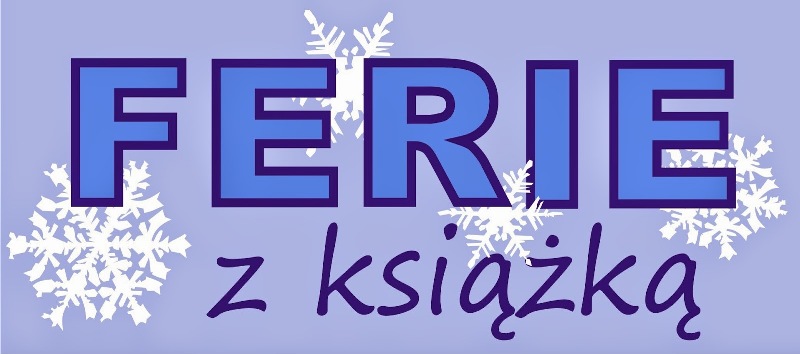 